III-РЕГИОНАЛЬНАЯ СТУДЕНЧЕСКАЯ ОЛИМПИАДА ПО БЕЗОПАСНОСТИ ЖИЗНЕДЕЯТЕЛЬНОСТИИнформационное письмоПриглашаем принять участие в III-Региональной студенческой олимпиаде по безопасности жизнедеятельности (далее - Олимпиада), которая состоится 19-20 мая 2023 года среди высших и средних профессиональных образовательных учреждений. Организаторы олимпиады:- кафедра безопасности жизнедеятельности и медицины катастроф ФГБОУ ВО Дагестанского государственного медицинского университета Минздрава РоссииЦель проведения олимпиады – формирование у студентов теоретических знаний в области безопасности жизнедеятельности, подготовка к действиям в нестандартных и чрезвычайных ситуациях.Направления олимпиады:- государственная система обеспечения безопасности населения;- обеспечение личной безопасности в повседневной жизни и в ЧС;- защита населения и территорий в условиях мирного и военного времени; -оказание первой помощи пострадавшим в ЧС различного характера (в соответствии с приказом Минздравсоцразвития России № 477 от 04.05.2012 года «Об утверждении перечня состояний, при которых оказывается первая помощь, и перечня мероприятий по оказанию первой помощи»). Форма участия: очно-дистанционная, дистанционная.19 мая дистанционное прохождение теоретического этапа Олимпиады (тестирование);20 мая практический этап Олимпиады.Участники олимпиады:К участию в Олимпиаде приглашаются студенты высших и средних профессиональных образовательных учреждений. Организация формирует одну команду из 4 студентов во главе с руководителем (преподавателем).При выполнении заданий запрещено пользоваться литературой и Интернетом.Фонд примерных тестовых заданий и ситуационных задач размещен на официальном сайте ДГМУ (кафедра безопасности жизнедеятельности и медицины катастроф, в конце страницы - новости кафедры).Прием заявок на участие в Олимпиаде будет проводиться до 10 мая 2023 г.Заявки принимаются по электронной почте.Для подтверждения участия в Олимпиаде необходимо направить заявку, заверенную руководством командирующего ВУЗа.Заявка приведена в Приложении №1 к данному письму.В случае изменения времени и формата проведения Олимпиады, информация предоставляется дополнительно.Контактная информация:  8(928)865 – 61- 11,   8(928) 545-99-93, 8(928) 514-02-41 Адрес электронной почты: bzhdimk_dgmu@mail.ruАдрес проведения олимпиады: г. Махачкала, улица Ш. Алиева 1 (биокорпус)Организационный комитет ЗАЯВКА УЧАСТНИКА III-РЕГИОНАЛЬНОЙ СТУДЕНЧЕСКОЙ ОЛИМПИАДЫ ПО БЕЗОПАСНОСТИ ЖИЗНЕДЕЯТЕЛЬНОСТИ19-20 мая 2023 годаДата: ________Руководитель образовательной организации     ______________  /________________________/ФГБОУ ВО     «Дагестанский  государственныймедицинский университет» Минздрава России Кафедра безопасности жизнедеятельности и медицины катастроф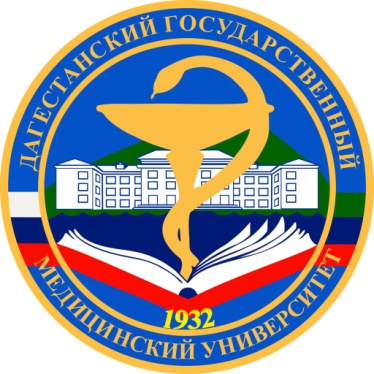 Наименование образовательной организацииФИО участников, курс, факультет, контактный телефон, E-mail1.ФИО участников, курс, факультет, контактный телефон, E-mail2.ФИО участников, курс, факультет, контактный телефон, E-mail3.ФИО участников, курс, факультет, контактный телефон, E-mail4.ФИО сопровождающегоМесто работы, должность и контактный телефон, E-mailсопровождающего